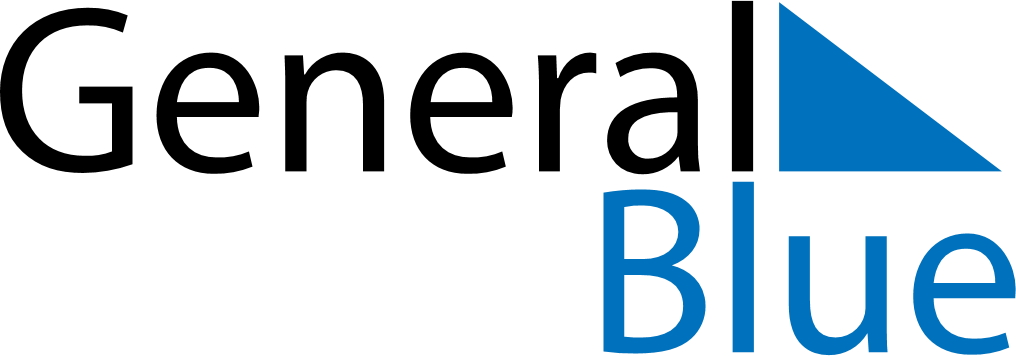 November 2020November 2020November 2020November 2020JapanJapanJapanMondayTuesdayWednesdayThursdayFridaySaturdaySaturdaySunday123456778Culture Day910111213141415Seven-Five-Three Festival16171819202121222324252627282829Labor Thanksgiving Day30